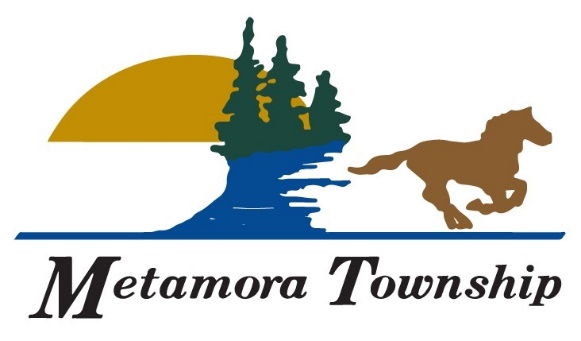 Permanent Absentee Voter List Request FormDid you know with the new passage of Proposal 3 in the November 2018 General Election, registered voters can now request an absentee ballot without providing a reason.  Under that law, you are eligible to be placed on the Permanent Absent Voter List.Benefits of being on a Permanent Absent Voter List are:You will avoid long lines at the polls.You can take your time studying the ballot and vote from home when you are ready.You will automatically receive an absent voter ballot application for every election held in the Township of Metamora.If this appeals to you, please complete, detach and return the bottom portion of this letter to the Metamora Township Clerk’s Office by person or mail @ 730 W. Dryden Road, Metamora, MI 48455 or email this form to Clerk@metamoratownship.com or Depclerk@metamoratownship.com.  

If you any questions, please contact the Clerk’s Office at 810-678-2237, Monday thru Thursday, 9 – 5 p.m.Yes, I am a registered voter of the Township of Metamora, Michigan.  I understand that I will receive an application for an absentee ballot for every election held in the Township of Metamora.															
Voter’s Name (please print)									Date
															
Signature															
Address												Birthdate